                                                                                                                  ΑΝΑΡΤΗΤΕΑ ΣΤΟ ΔΙΑΔΙΚΤΥΟ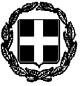                       ΕΛΛΗΝΙΚΗ ΔΗΜΟΚΡΑΤΙΑΥΠΟΥΡΓΕΙΟ ΠΑΙΔΕΙΑΣ & ΘΡΗΣΚΕΥΜΑΤΩΝ                                                             ΠΕΡΙΦ/ΚΗ Δ/ΝΣΗ Α/ΘΜΙΑΣ & Β/ΘΜΙΑΣ ΕΚΠ/ΣΗΣ                     ΚΕΝΤΡΙΚΗΣ ΜΑΚΕΔΟΝΙΑΣ           Δ/ΝΣΗ Α/ΘΜΙΑΣ ΕΚΠΑΙΔΕΥΣΗΣ ΣΕΡΡΩΝ       11o 10/θ  ΔΗΜΟΤΙΚΟ ΣΧΟΛΕΙΟ   ΣΕΡΡΩΝ   Ταχ. Δ/νση       : Ε. Βενιζέλου 132  Τ.Κ.                    :  62100 Σέρρες              Πληροφορίες  :   Νικόλαος ΠαπαματθαίουΤηλέφωνο        : 2321022115   FAX                    :               E-mail                : mail@11dim-serron.ser.sch.gr                 Θέμα : «Πρόσκληση κατάθεσης οικονομικής προσφοράς για μετακίνηση στη Βουλή των Ελλήνων»Το  11o Δημοτικό Σχολείο   ζητά κατάθεση ενσφράγιστων προσφορών, σύμφωνα με την Υ.Α. 129287/Γ2/02-12-2011, άρθρο 14, ΦΕΚ 2769/τ.Β΄/02-12-2011, για την πραγματοποίηση μετακίνησης, στη Βουλή των Ελλήνων στo πλαίσιο προγράμματος επισκέψεων στο οποίο συμμετέχει το σχολείο μας. Αντικείμενο του διαγωνισμού είναι η ανάδειξη της καλύτερης οικονομικά και ποιοτικά προσφοράς ταξιδιωτικού γραφείου. Ημερομηνίες μετακίνησης : 21-5-2020 έως 23-5-2020Προορισμός: ΑθήναΕκτιμώμενος αριθμός μαθητών : 21-23Εκτιμώμενος αριθμός συνοδών: 20-22 Αριθμός εκπαιδευτικών: 3 Μεταφορικό μέσο:  Λεωφορείο  Προδιαγραφές:  α) ξενοδοχείο στο κέντρο,                                β) ξεναγό στην Ακρόπολη και Μουσείο ( πρωί 22-5-20),                                 γ) μεταφορά στο «Αττικό Πάρκο» κι επιστροφή από κει  στις Σέρρες (23-5-20)Δικαίωμα συμμετοχής: Δικαίωμα συμμετοχής στο διαγωνισμό έχουν όλα τα ταξιδιωτικά γραφεία, που πληρούν τις κατά νόμο προϋποθέσεις για την παροχή της εν λόγω υπηρεσίας.Σύνταξη και υποβολή προσφορών: Οι προσφορές θα υποβληθούν στο 11ο Δημοτικό Σχολείο Σερρών, σε κλειστό φάκελο, από 27/01/2020 έως και 29/01/2020 στις 11.00΄π.μ.. Μαζί με την προσφορά του, κάθε ταξιδιωτικό γραφείο και στον ίδιο φάκελο με αυτήν θα καταθέσει απαραιτήτως :      α) υπεύθυνη δήλωση, στην οποία θα αναγράφεται ότι διαθέτει το ειδικό σήμα λειτουργίας και μάλιστα σε ισχύ,      β)Υποχρεωτική Ασφάλιση Ευθύνης Διοργανωτή, σύμφωνα με τη σχετική νομοθεσία,      γ) η  τελική συνολική τιμή της προσφοράς και ο επιμερισμός της ανά άτομο.Αξιολόγηση προσφορών: Η αξιολόγηση των προσφορών πραγματοποιείται σε μια φάση που περιλαμβάνει τα παρακάτω  στάδια:1.   Παραλαβή των φακέλων και αποσφράγιση προσφορών2.   Έλεγχος3.   Αξιολόγηση προσφοράς4.   Επιλογή αναδόχου           Οι προσφορές δεν πρέπει να έχουν αλλοιώσεις. Εάν υπάρχει στην προσφορά οποιαδήποτε προσθήκη ή διόρθωση, αυτή πρέπει να είναι καθαρογραμμένη και να φέρει μονογραφή από τον προσφέροντα. Η προσφορά θα απορρίπτεται κατά την κρίση του οργάνου αξιολόγησης των προσφορών, εάν σε αυτήν υπάρχουν διορθώσεις που την καθιστούν ασαφή και θέτουν εν αμφιβόλω την εγκυρότητά της. Όσοι ενδιαφέρονται να λάβουν μέρος, μπορούν να υποβάλουν τις προσφορές τους με έναν από τους παρακάτω τρόπους:α) προσωπικά ή διά εξουσιοδοτημένου εκπροσώπου στο 11ο Δημοτικό  Σχολείο,β) με συστημένη ταχυδρομική επιστολή που θα απευθύνεται στο 11ο Δημοτικό  Σχολείο.Προσφορές  που δεν έχουν παραληφθεί εντός της ορισμένης προθεσμίας δεν λαμβάνονται υπόψη και επιστρέφονται, χωρίς να αποσφραγισθούν, έστω και αν η καθυστέρηση οφείλεται σε οποιαδήποτε αιτία του ταχυδρομείου, των διανομέων ή των μέσων συγκοινωνίας.Επιλογή αναδόχου     Για την αξιολόγηση των προσφορών συγκροτείται Επιτροπή, με Πράξη του Διευθυντή του σχολείου, η οποία αποτελείται από τον ίδιο, ως Πρόεδρο και δύο (2) εκπαιδευτικούς. Η  Επιτροπή  έχει  την  αρμοδιότητα  και  ευθύνη  επιλογής  του ταξιδιωτικού γραφείου που θα πραγματοποιήσει την εκδρομή-μετακίνηση. Η επιλογή του ταξιδιωτικού γραφείου καταγράφεται στο πρακτικό που συντάσσεται, στο οποίο αναφέρονται, επίσης,  με σαφήνεια τα κριτήρια επιλογής. Το πρακτικό αυτό, εφόσον ζητηθεί, κοινοποιείται από τον Διευθυντή του σχολείου σε κάθε συμμετέχοντα ή/και έχοντα νόμιμο δικαίωμα σχετικής ενημέρωσης, ο οποίος μπορεί να υποβάλει ένσταση κατά της επιλογής εντός δύο (02) ημερών από τη σύνταξη του πρακτικού  επιλογής. Μετά την αξιολόγηση των προσφορών και  την  εξέταση  τυχόν  ενστάσεων,  γίνεται  η  τελική επιλογή του  ταξιδιωτικού  γραφείου  και  το σχολείο συντάσσει σύμβαση οργανωμένου ταξιδιού (ιδιωτικό συμφωνητικό), σύμφωνα με τη σχετική νομοθεσία, που υπογράφεται από τα συμβαλλόμενα μέρη. Στη σύμβαση περιλαμβάνονται απαραιτήτως τα εξής:i. Το εγκεκριμένο από τον  Σύλλογο Διδασκόντων Εκπαιδευτικών  αναλυτικό πρόγραμμα της εκδρομήςii. Η προσφερόμενη ασφάλεια iii. Το συνολικό κόστος της εκδρομήςiv. Το κόστος ανά άτομο (που θα προκύπτει με διαίρεση του κόστους εκδρομής διά του αριθμού των ατόμων)v. Οι Γενικοί  Όροι συμμετοχής στην εκδρομή.     Το σχολείο υποχρεούται να αναρτά στον πίνακα ανακοινώσεων και στην ιστοσελίδα του τις προσφορές των τουριστικών γραφείων, τη σύμβαση οργανωμένου ταξιδιού που υπογράφτηκε, καθώς και τον αριθμό του ασφαλιστηρίου συμβολαίου  αστικής και επαγγελματικής ευθύνης.                       Παρακαλούμε να μας αποστείλετε προσφορά, έως την 29/01/2020 και ώρα 11.00. Η αξιολόγηση των                                προσφορών θα πραγματοποιηθεί την ίδια μέρα και ώρα 11:30.Ο  ΔΙΕΥΘΥΝΤΗΣ  ΤΟΥ ΣΧΟΛΕΙΟΥ                                                                                                                                                Νικόλαος Παπαματθαίου                                                                                                                                                                                                                                                Σέρρες,  24/1/2020Αριθμ. Πρωτ. : Φ.23/30Προς : Δ/νση Α/Εκπ/σης               Σερρών.  Κοινοποίηση:  ΓΡΑΦΕΙΑ  ΓΕΝΙΚΟΥ                            ΤΟΥΡΙΣΜΟΥ